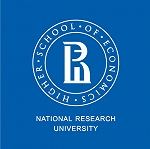 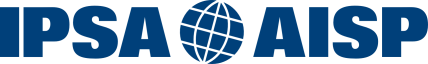 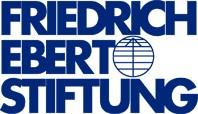 Национальный исследовательский университет «Высшая школа экономики» - Санкт-ПетербургУполномоченный по правам человека в Санкт-ПетербургеИсследовательский комитет №26 по правам человека Международной ассоциации политической науки (IPSA)Межрегиональный гуманитарно-политологический центр СТРАТЕГИЯПри поддержке Филиала Фонда Фридриха Эберта в РоссииВосьмая ежегодная международная конференция Департамента прикладной политологии НИУ «Высшая школа экономики» в Санкт-Петербурге «Октябрьские чтения - 2019»Проект, вариант 04.10.19«Концепция прав человека в современном мире: теоретические основы и практики применения»«Human Rights Conception in Contemporary World: Theoretical Approaches and Application Practices»17 – 19 октября 2019 г.Санкт-Петербург, наб. канала Грибоедова, д. 12317 октября, четвергМолодежный форум9.30 фойе 4-го этажа. Регистрация участников Ауд. 402 RUS 10.00 – 10.10. Открытие конференции Андрей Стародубцев, к.полит.н, декан Школы социальных наук и востоковедения НИУ ВШЭАлександр Шишлов, Уполномоченный по правам человека в Санкт-ПетербургеАлександр Сунгуров, д.полит.н., профессор прикладной политологии, НИУ ВШЭ – Санкт-Петербург, председатель оргкомитета конференции._______________________________________10.10-11.30.  Михаил Федотов (НИУ ВШЭ – Москва, Администрация Президента РФ)   «Права человека как универсальная ценность»  Модератор – Александр Сунгуров (НИУ-ВШЭ - СПб11.30 – 12.00 Кофе (Ауд.324)12.00 – 13.00 Ауд. 402 RUS Модератор – Барандова Т.Л. (СЗиУ РАПНХиГС, НИУ ВШЭ СПб) Панель 1. Права человека: от теории к практике (гендерные аспекты)Николаенков И.М. (Санкт-Петербург, НИУ ВШЭ – СПб)Политические права человека: теоретические представления и практика их реализации в современной РоссииАстанин М.А. (Барнаул, Алтайский Государственный Университет) Гендерный аспект современной российской политики. Шатилова Я.А. (Санкт-Петербург, НИУ ВШЭ – СПб)Факторы формирования государственной политики в отношении прерывания беременности (на примере постсоветских стран). Сергеева М.Н. (Санкт-Петербург, НИУ ВШЭ – СПб)Стигматизация ЛГБТ: ужасающее прошлое или пугающая действительность 13.00 – 14.00 Кофе и пироги (Ауд 324)14.00 – 15.00 Ауд. 402 RUS Модератор – Балаян А.А. (НИУ ВШЭ СПб)Панель 2. Международные стандарты и национальная специфика Тюпенкова Е.Э. (Барнаул, Алтайский Государственный Университет) Новые подходы к исполнению актов Европейского суда по правам человека в Российской Федерации. Михайлова К.И. (Санкт-Петербург, НИУ ВШЭ – СПб)Концепция ООН «Обязанность защитить» и ее применение в ЛивииХухрова Е.И., Чеботарева А.И. (Санкт-Петербург, НИУ ВШЭ – СПб)Изменение позиции КНР относительно концепции универсальности прав человека и понятия «суверенитет»: 1989-2019.Набиуллина К.М. (Санкт-Петербург, НИУ ВШЭ – СПб)История становления и основные положения мусульманского права в области прав человека15.00 – 15.30 Кофе (Ауд. 324)15.30 – 16.45 Ауд. 402 RUS Модератор – Кабанов Ю.А. (НИУ ВШЭ СПб)Панель 3. Права человека, интернет и другие  инновацииАлексеева В.Г. (Барнаул, Алтайский Государственный Университет) Права человека в цифровую эпоху: угрозы и перспективы. Жванко П.А. (Санкт-Петербург, НИУ ВШЭ – СПб)Право человека на свободный Интернет: случай материкового Китая и Гонконга. Мухтарова И.Х. (Калининград, Балтийский федеральный университет им. И. Канта) Доступ к свободному интернету как право человека (случай России)Накопия Л.Г. (Санкт-Петербург, НИУ ВШЭ – СПб)Возможности и угрозы для прав человека в контексте инновационного развития Ауд. 402 RUS 16.45– 18.00. Ольга Малинова.  (НИУ ВШЭ - Москва). Мастер класс для студентовМодератор: Сергей Акопов  (НИУ ВШЭ – СПб)_________18 октября, пятницаАуд. 401 RUS  10.00 – 11.15  Беседа с В.П. Лукиным (НИУ ВШЭ – Москва, Совет Федерации РФ)  на тему: «Россия, мир, права человека»(Собеседник – Александр Сунгуров (НИУ ВШЭ – СПб)11.15 – 11.45 Кофе (Ауд.324)11.45 – 13.30 Заседания в секцияхАуд. 201 RUS Секция 1.1. Теория прав человекаВедущий – Сунгуров А.Ю.  (НИУ ВШЭ СПб)Дискутант – Акопов С.В. (НИУ ВШЭ СПб)1. В.М. Гефтер (Институт прав человека, Москва)Права человека: как отделить личное от общественного?2. С.А. Денисов (Гуманитарный университет, Екатеринбург)Универсальность отступлений от прав человека в мире3. М.Ю. Мизулин (РАНХиГС)Универсальность прав человека versus суверенитет государств4. А.О. Зиновьев (СПбГУ)Права человека между утопией и революцией5. Е.А.Кашина (МГУ)К вопросу о генезисе биполярности современных подходов к защите прав человека и политической культуре развивающихся стран Ауд. 303 ENG Секция 1.2 Human Rights in post-colonial and post-soviet countries, Chair: Dmitriy Dubrovskiy (NIU HSE-Moscow)Discussant:  Oscar Pérez de la Fuente (Carlos III University of Madrid)4. Monique Falcao, Lisbon (by Skype)Human Rights between colonial and post-colonial epistemologies.13.30 – 14.15 Кофе и пироги (Ауд. 324)14.15 – 16.00 Заседания в секцияхАуд. 201 RUS Секция 2.1. (Круглый стол) «Актуальные проблемы института Уполномоченного по правам человека в современной России»Ведущий – А.В.Шишлов, Уполномоченный по правам человека в СПбУчастники: Т.Г. Мерзлякова, Уполномоченный по правам человека в Свердловской                      области                     Т.И. Марголина, Уполномоченный по правам человека в Пермском крае                    (2005-2017)                     Д.Э.Оздоев, Уполномоченный по правам человека в Республике Ингушетия                     С.А. Бабуркин, Уполномоченный по правам человека в Ярославской области                     Л.Д. Бойченко, Уполномоченный по правам человека в Республике КарелияАуд. 303 ENG Секция 2.2. Free Speech And Right To ProtestChair – Irina Busygina  (HSE Saint-Petersburg)Discussant –  Vera Ageeva(HSE Saint-Petersburg)1. Jędrzej Skrzypczak  (Poznan. Poland)Idea and mechanisms for the protection of freedom of speech in the perspective of three regional (European, American and African) conventions on the protection of human rights.2. Oscar Pérez de la Fuente, (Carlos III University of Madrid, Spain) Free Speech And Right To Protest From A Human Rights Perspective3. Dmitriy Dubrovskiy. (HSE)Human Rights and Free Speech (International and Russian experience) 4. Diana Budko.(SPbGU) Virtual political folklore as threat to human rights 16.00 – 16.20 Кофе (Ауд. 324)16.20 – 17.45 Заседания в секцияхАуд. 201 RUS Секция 3.1 Право на участие в общественно-политической жизни Ведущий – Нездюров А.Л. .  (НИУ ВШЭ СПб)Дискутант – Барандова Т.Л. (НИУ ВШЭ СПб)1. Козлова Н. Н. (Тверь), Овчарова О. Г. (Москва), Рассадин С.В. (Тверь)Реализация прав человека на участие в общественно-политической жизни: нормы и практики рекрутирования Общественной палаты Тверской области.2. Брянцев И.И. (Саратов)Влияние иерархических статусов внутри региональных общественных палат на эффективность их работы3. Шашкова Я.Ю. (Барнаул)Установки молодежи регионов РФ на реализацию своих политических прав4. Козлова Н.Н., Симонова Е.В.,  Рассадин С.В. (Тверь)Права осужденных в контексте прав человека: проблемы ресоциализации (на материалах Тверской области)Ауд. 303RUS Секция 3.2 (Круглый стол) Правозащитное движение сегодня Ведущий – В.И. БахминУчастники – В.М. Гефтер, исполнительный директор Института прав человека                          С.В. Кривенко, «Мемориал»,                          Н.Л. Евдокимова, ответственный секретарь Правозащитного совета, СПбАуд. 402 17.55 – 19.00. Вячеслав Бахмин, со-председатель Московской хельсинской группы (Москва)Права человека и политические реалии: возможен ли прогресс?Модератор – Костюшев Владимир (НИУ ВШЭ СПб)_________19 октября, суббота10.00 – 11.15 Ауд. 401_ENG. Prof. Dr. Anja Mihr, DAAD Professor (OSCE Academy Bishkek & Center for Governance through Human Rights Humboldt Viadrina Governance Platform, Berlin)  Glocal’ relations  and human rights law: a challenge for multilateral and international institutions. Chair – Dmitriy Dubrovskiy (HSE)11.15 – 11.45 Кофе (Ауд. 324)11.45 – 13.30 Заседания в секциях Ауд. 316 ENG/ Rus Panel 4.1.“Human Rights and International Relation”Chair – Oscar Pérez de la Fuente (Madrid)Discussant – Andrey Scherbak (HSE Saint-Petersburg)1. Ripu Sudan Singh (Ambedkar Central University, Lucknow, India)Kurdish Search for Citizenship: Protection of Social Environment and Human Rights2. Marem Buzurtanova (Almaty) How to Safeguard the Rights Enshrined in the ICESCR in the World of Growing Inequality? The Role of Civil Society3. Ekaterina Dolzhenkova (SPb, Riga) Legal problems of Latvian non-citizens4. А.М. Лютынский (Вологда) Доказывание в международных трибуналах в контексте прав человека.5. А.Е.Фоминых (Йошкар-Ола)Этнокультурное многообразие России: «мягкая сила» федерации или фактор уязвимости?Ауд. 317 RUS Секция 4.2 Круглый стол «Права человека и дисбаланс взаимной ответственности»Организатор – Г.Л.Тульчинский (НИУ ВШЭ - СПб)Вопросы для обсуждения:Оправдано ли выделение специальных институтов по соблюдению прав человека наряду с институтами права, гражданского общества?Возможны ли наряду с правами человека права отдельных социальных групп, «права культуры», «права религии» и т.п.? Применима ли симптоматика институционального склероза к тенденции дивергенции прав различных групп населения?Как может быть обеспечен баланс прав человека и ответственностиВозможные участники: - А.А.Балаян – к.полит.н., доцент НИУ ВШЭ-СПб- А.Л.Гуринская – к.юрид.н., доцент СПб ГУ- П.Б. Кононенко – к.полит.н., ст.препод. СПбГУ- Д.А.Коцюбинский – к.истор.н., ст.преподаватель СПбГУ- О.В.Попова – д.полит.н., профессор СПбГУ- И.Б.Микиртумов – д.филос.н., профессор СПб ГУ13.30 – 14.00 Кофе (Ауд. 324)14.00 – 15.45 Заседания в секциях Ауд. 316 ENG Секция 5.1  Круглый стол «Право на правду: интеллектуал в расколотом мире (образы войны в современной литературе)»   Организатор – С.В.АкоповУчастники – профессор Маркку Кивинен (Университет Хельсинки), Алена Вандышева (НИУ ВШЭ)Ауд. 317 RUS Секция 5.2 «Защита прав человека: государственные и общественные институты»Ведущий – Тиняков Кирилл (НИУ ВШЭ-СПб) Дискутант – Нездюров Александр (НИУ ВШЭ СПб)1. Павлова Е.А. (НИУ ВШЭ-СПб) Взаимодействие экспертов и государственных правозащитных институтов на примере регионального института Омбудсмана»2. Захарова О. В. (Институт социологии РАН) Конструируя и ре-конструируя права человека: дискурс - анализ репрезентации прав человека в ежегодных посланиях президента В. Путина (2000-2007 гг., 2012-2018 гг.)3. Захарова А. Е.  (НИУ ВШЭ-СПб) Конституционные и уставные суды в субъектах РФ как институты защиты прав и свобод граждан: анализ современной практики 4. Шамшура К.А. (НИУ ВШЭ-СПб) Общественный контроль в современной России5. Ворсин Д.А., (Алтайский госуниверситет)Реализация права человека и гражданина на благоприятную окружающую среду в экологической политике Российской Федерации. (и деятельность УПЧ)15.45 – 16.00 (Ауд. 401) Закрытие конференции, объявление темы конференции «Октябрьские чтения – 2020»_____________________1. Murat Tumay, TurkeyThe New Identity of Muslims in Europe Rawls’ or Schmitt’ Perspective2. Zachary Paikin, (University of Kent)Through Thick and Thin? Russia, China and the Future of Eurasian International Society3. Khushboo Chauhan, (Christ Academy Institute of Law, Bengaluru, India)
Human Rights and Genocide: A Paradoxical Relation (by Skype)